TARIFS 2019/2020ADHESION ANNUELLE 15€ / PersDANSE COUPLE (Rock, Salsa, Bachata, west coast swing)TRIMESTREANNEE1 Danse individuelle110€260€2 danses individuelle160€370€Toutes danses individuelles180€480€1 Danse couple160€370€2 Danses couple190€515€Toutes Danses couple240€640€DANSES SOLO ET DU MONDETRIMESTRE 1 TRIMESTRE 2 ET 3ANNEEJardin d’éveil (3/4 ans)105€90€205€1h110€95€215€2H155€130€310€3h205€165€405€1h30 145€115€265€2h30 185€150€355€3h30250€185€415€4h265€215€565€Toutes danses260€245€710€Flamenco & sévillane 1h adultes //300€Flamenco & sévillane 1h enfant (8/ 12 ans)//250€BIEN ETRETRIMESTRE 1TRIMESTRE 2 et 3ANNEEYoga (india) 1h15185€140€330€Yoga (india) 1h1515€ /COURS135€ / 10COURS260€ /20 COURSYoga ( camille)1h116€ (t1 t2 t3)99€ réduit ( t1 t2 t3)** réduit étudiants et demandeur d’emploiYoga (camille) 1hCarte 10 cours 140€ body and mind 1h130€105€                    305€body and mind 2h195€155€440€body and mind15€ /COURS135€ / 10 COURS260€ /20 COURSPilates 1h155€130€415€Pilates 2h 205€180€550€Safe floor 1h15€ /COURS135€ /COURS260€ /20 COURSStep chore 1h190€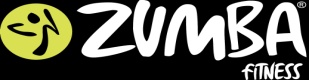 TRIMESTRE 1TRIMESTRE 2 ET 3ANNEE1h95€75€190€2H150€125€325€3H190€150€435€